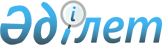 2022 – 2024 жылдарға арналған Кендірлі ауылының бюджеті туралыМаңғыстау облысы Жаңаөзен қалалық мәслихатының 2021 жылғы 30 желтоқсандағы № 14/116 шешімі.
      Қазақстан Республикасының Бюджет кодексіне, Қазақстан Республикасының "Қазақстан Республикасындағы жергілікті мемлекеттік басқару және өзін - өзі басқару туралы" Заңына сәйкес, Жаңаөзен қалалық мәслихаты ШЕШТІ:
      1. 2022 – 2024 жылдарға арналған Кендірлі ауылының бюджеті тиісінше осы шешімнің 1, 2 және 3 қосымшаларына сәйкес, оның ішінде 2022 жылға келесідей көлемдерде бекітілсін:
      1) кірістер – 277 863 мың теңге, оның ішінде:
      салықтық түсімдер бойынша – 39 492 мың теңге;
      салықтық емес түсімдер бойынша – 0 теңге;
      негізгі капиталды сатудан түсетін түсімдер бойынша – 0 теңге;
      трансферттердің түсімдері бойынша – 238 371 мың теңге;
      2) шығындар – 277 932 мың теңге;
      3) таза бюджеттік кредиттеу – 0 теңге, оның ішінде:
      бюджеттік кредиттер – 0 теңге;
      бюджеттік кредиттерді өтеу – 0 теңге;
      4) қаржы активтерімен операциялар бойынша сальдо – 0 теңге, оның
      ішінде:
      қаржы активтерін сатып алу – 0 теңге;
      мемлекеттің қаржы активтерін сатудан түсетін түсімдер – 0 теңге;
      5) бюджет тапшылығы (профициті) – 69 мың теңге;
      6) бюджет тапшылығын қаржыландыру (профицитін пайлалану) –
      69 мың теңге; 
      қарыздар түсімі – 0 теңге;
      қарыздарды өтеу – 0 теңге;
      бюджет қаражатының пайдаланылатын қалдықтары – 69 мың теңге.
      Ескерту. 1-тармақ жаңа редакцияда - Маңғыстау облысы Жаңаөзен қалалық мәслихатының 22.09.2022 № 21/183 (01.01.2022 бастап қолданысқа енгізіледі) шешімімен.


      2. 2022 жылға арналған Кендірлі ауылының бюджетіне қалалық бюджеттен 215 210 мың теңге сомасында субвенция бөлінгені ескерілсін.
      Ескерту. 2-тармақ жаңа редакцияда - Маңғыстау облысы Жаңаөзен қалалық мәслихатының 22.09.2022 № 21/183 (01.01.2022 бастап қолданысқа енгізіледі) шешімімен.


      3. Осы шешім 2022 жылдың 1 қаңтарынан бастап қолданысқа енгізіледі.
      "КЕЛІСІЛДІ"
      Кендірлі ауылының әкімі
      М. Уйсенов ________________
      30 желтоқсан 2021 жыл 2022 жылға арналған Кендірлі ауылының бюджеті
      Ескерту. 1-қосымша жаңа редакцияда - Маңғыстау облысы Жаңаөзен қалалық мәслихатының 22.09.2022 № 21/183 (01.01.2022 бастап қолданысқа енгізіледі) шешімімен. 2023 жылға арналған Кендірлі ауылының бюджеті 2024 жылға арналған Кендірлі ауылының бюджеті
					© 2012. Қазақстан Республикасы Әділет министрлігінің «Қазақстан Республикасының Заңнама және құқықтық ақпарат институты» ШЖҚ РМК
				
      Жаңаөзен қалалық мәслихатының хатшысы 

Т. Мусаев
Жаңаөзен қалалық мәслихатының2021 жылғы 30 желтоқсандағы№ 14/116 шешіміне 1 қосымша
Санаты
Санаты
Санаты
Санаты
Атауы
Сомасы, мың теңге
Сыныбы
Сыныбы
Сыныбы
Атауы
Сомасы, мың теңге
Кіші сыныбы
Кіші сыныбы
Атауы
Сомасы, мың теңге 1 1 1 1 2 3
1. Кірістер
277 863
1
Салықтық түсімдер
39 492
01
Табыс салығы
0
2
2
Жеке табыс салығы
0
04
Меншікке салынатын салықтар
39 492
1
1
Мүлікке салынатын салықтар
423
3
3
Жер салығы
805
4
4
Көлік құралдарына салынатын салық
38 264
2
Салықтық емес түсiмдер
0 
01
Мемлекеттік меншіктен түсетін кірістер
0
5
5
Мемлекет меншігіндегі мүлікті жалға беруден түсетін кірістер
0
3
Негізгі капиталды сатудан түсетін түсімдер
0
01
Мемлекеттік мекемелерге бекітілген мемлекеттік мүлікті сату
0
1
1
Мемлекеттік мекемелерге бекітілген мемлекеттік мүлікті сату
0
4
Трансферттердің түсімдері
238 371
02
Мемлекеттік басқарудың жоғары тұрған органдарынан түсетін трансферттер
238 371
3
3
Аудандардың (облыстық маңызы бар қаланың) бюджетінен трансферттер
238 371
Функционалдық топ
Функционалдық топ
Функционалдық топ
Функционалдық топ
Атауы
Сомасы, мың теңге
Кіші функция
Кіші функция
Кіші функция
Атауы
Сомасы, мың теңге
Бюджеттік бағдарламалардың әкімшісі
Бюджеттік бағдарламалардың әкімшісі
Атауы
Сомасы, мың теңге
Бағ
дарлама
Атауы
Сомасы, мың теңге 1 1 1 1 2 3
2. Шығындар
277 932
01
Жалпы сипаттағы мемлекеттік қызметтер
52 256
1
Мемлекеттiк басқарудың жалпы функцияларын орындайтын өкілді, атқарушы және басқа органдар
52 256
124
Аудандық маңызы бар қала, ауыл, кент, ауылдық округ әкімінің аппараты
52 256
001
Аудандық маңызы бар қала, ауыл, кент, ауылдық округ әкімінің қызметін қамтамасыз ету жөніндегі қызметтер
43 015
022
Мемлекеттік органның күрделі шығыстары
2 241
032
Ведомстволық бағыныстағы мемлекеттік мекемелер мен ұйымдардың күрделі шығыстары 
7 000 
06
Әлеуметтiк көмек және әлеуметтiк қамсыздандыру
1275
2
Әлеуметтiк көмек
1275
124
Аудандық маңызы бар қала, ауыл, кент, ауылдық округ әкімінің аппараты
1275
003
Мұқтаж азаматтарға үйде әлеуметтiк көмек көрсету
1275
07
Тұрғын үй–коммуналдық шаруашылық
112 435
3
Елді-мекендерді көркейту
112 435
124
Аудандық маңызы бар қала, ауыл, кент, ауылдық округ әкімінің аппараты
112 435
008
Елді мекендердегі көшелерді жарықтандыру
58 360
009
Елді мекендердің санитариясын қамтамасыз ету
38 271
011
Елді мекендерді абаттандыру мен көгалдандыру
 15 804
08
Мәдениет, спорт, туризм және ақпараттық кеңістік
111 966
1
Мәдениет саласындағы қызмет
111 966
124
Аудандық маңызы бар қала, ауыл, кент, ауылдық округ әкімінің аппараты
111 966
006
Жергілікті деңгейде мәдени–демалыс жұмысын қолдау
111 966
3. Таза бюджеттік кредиттеу
 0
Бюджеттік кредиттер
0
Бюджеттік кредиттерді өтеу
0
4. Қаржы активтерімен операциялар бойынша сальдо
0
Қаржы активтерін сатып алу
0
Мемлекеттің қаржы активтерін сатудан түсетін түсімдер
0
5. Бюджет тапшылығы (профициті)
- 69
6. Бюджет тапшылығын қаржыландыру (профицитін пайдалану)
69
Қарыздар түсімі
0
Қарыздарды өтеу
 0
8
Бюджет қаражатының пайдаланылатын қалдықтары
69
01
Бюджет қаражаты қалдықтары
69
1
Бюджет қаражатының бос қалдықтары
69Жаңаөзен қалалық мәслихатының2021 жылғы 30 желтоқсандағы№ 14/116 шешіміне 2 қосымша
Санаты
Санаты
Санаты
Санаты
Атауы
Сомасы, мың теңге
Сыныбы
Сыныбы
Сыныбы
Атауы
Сомасы, мың теңге
Кіші сыныбы
Кіші сыныбы
Атауы
Сомасы, мың теңге 1 1 1 1 2 3
1. Кірістер
148 895
1
Салықтық түсімдер
41 108
01
Табыс салығы
0
2
2
Жеке табыс салығы
0
04
Меншікке салынатын салықтар
41 108
1
1
Мүлікке салынатын салықтар
452
3
3
Жер салығы
861
4
4
Көлік құралдарына салынатын салық
39 795
2
Салықтық емес түсiмдер
0 
01
Мемлекеттік меншіктен түсетін кірістер
0
5
5
Мемлекет меншігіндегі мүлікті жалға беруден түсетін кірістер
0
3
Негізгі капиталды сатудан түсетін түсімдер
0
01
Мемлекеттік мекемелерге бекітілген мемлекеттік мүлікті сату
0
1
1
Мемлекеттік мекемелерге бекітілген мемлекеттік мүлікті сату
0
4
Трансферттердің түсімдері
107 787
02
Мемлекеттік басқарудың жоғары тұрған органдарынан түсетін трансферттер
107 787
3
3
Аудандардың (облыстық маңызы бар қаланың) бюджетінен трансферттер
107 787
Функционалдық топ
Функционалдық топ
Функционалдық топ
Функционалдық топ
Атауы
Сомасы, мың теңге
Кіші функция
Кіші функция
Кіші функция
Атауы
Сомасы, мың теңге
Бюджеттік бағдарлама лардың әкімшісі
Бюджеттік бағдарлама лардың әкімшісі
Атауы
Сомасы, мың теңге
Бағдар лама
Атауы
Сомасы, мың теңге 1 1 1 1 2 3
2. Шығындар
148 895
01
Жалпы сипаттағы мемлекеттік қызметтер
42 987
1
Мемлекеттiк басқарудың жалпы функцияларын орындайтын өкiлдi, атқарушы және басқа органдар
42 987
124
Аудандық маңызы бар қала, ауыл, кент, ауылдық округ әкімінің аппараты
42 987
001
Аудандық маңызы бар қала, ауыл, кент, ауылдық округ әкімінің қызметін қамтамасыз ету жөніндегі қызметтер
42 987
07
Тұрғын үй-коммуналдық шаруашылық
105 908 
3
Тұрғын үй шаруашылығы
105 908
124
Аудандық маңызы бар қала, ауыл, кент, ауылдық округ әкімінің аппараты
105 908
008
Елді мекендердегі көшелерді жарықтандыру
61 278
009
Елді мекендердің санитариясын қамтамасыз ету
42 755
011
Елді мекендерді абаттандыру мен көгалдандыру
1 875
08
Мәдениет, спорт, туризм және ақпараттық кеңістік
0
1
Мәдениет саласындағы қызмет
0
124
Аудандық маңызы бар қала, ауыл, кент, ауылдық округ әкімінің аппараты
0
006
Жергілікті деңгейде мәдени–демалыс жұмысын қолдау
0
Функционалдық топ
Функционалдық топ
Функционалдық топ
Функционалдық топ
Атауы
Сомасы, мың теңге
Кіші функция
Кіші функция
Кіші функция
Атауы
Сомасы, мың теңге
Бюджеттік бағдарлама лардың әкімшісі
Бюджеттік бағдарлама лардың әкімшісі
Атауы
Сомасы, мың теңге
Бағдарлама
Атауы
Сомасы, мың теңге 1 1 1 1 2 3
3. Таза бюджеттік кредиттеу
0
Бюджеттік кредиттер
0
Санаты
Санаты
Санаты
Санаты
Атауы
Сомасы, мың теңге
Сыныбы
Сыныбы
Сыныбы
Атауы
Сомасы, мың теңге
Кіші сыныбы
Кіші сыныбы
Атауы
Сомасы, мың теңге 1 1 1 1 2 3
Бюджеттік кредиттерді өтеу
0
Бюджеттік кредиттерді өтеу
0
4. Қаржы активтерімен операциялар бойынша сальдо
0
Қаржы активтерін сатып алу
0
Мемлекеттің қаржы активтерін сатудан түсетін түсімдер
0
Функционалдық топ
Функционалдық топ
Функционалдық топ
Функционалдық топ
Атауы
Сомасы, мың теңге
Кіші функция
Кіші функция
Кіші функция
Атауы
Сомасы, мың теңге
Бюджеттік бағдарлама лардың әкімшісі
Бюджеттік бағдарлама лардың әкімшісі
Атауы
Сомасы, мың теңге
Бағдар лама
Атауы
Сомасы, мың теңге 1 1 1 1 2 3
5. Бюджет тапшылығы (профициті)
0
Санаты
Санаты
Санаты
Санаты
Атауы
Сомасы, мың теңге
Сыныбы
Сыныбы
Сыныбы
Атауы
Сомасы, мың теңге
Кіші сыныбы
Кіші сыныбы
Атауы
Сомасы, мың теңге 1 1 1 1 2 3
6. Бюджет тапшылығын қаржыландыру (профицитін пайдалану)
0
Қарыздар түсімдері
0
Функционалдық топ
Функционалдық топ
Функционалдық топ
Функционалдық топ
Атауы
Сомасы, мың теңге
Кіші функция
Кіші функция
Кіші функция
Атауы
Сомасы, мың теңге
Бюджеттік бағдарлама лардың әкімшісі
Бюджеттік бағдарлама лардың әкімшісі
Атауы
Сомасы, мың теңге
Бағдарлама
Атауы
Сомасы, мың теңге 1 1 1 1 2 3
Қарыздарды өтеу
0
Санаты
Санаты
Санаты
Санаты
Атауы
Сомасы, мың теңге
Сыныбы
Сыныбы
Сыныбы
Атауы
Сомасы, мың теңге
Кіші сыныбы
Кіші сыныбы
Атауы
Сомасы, мың теңге 1 1 1 1 2 3
8
Бюджет қаражатының пайдаланылатын қалдықтары
0
01
Бюджет қаражаты қалдықтары
0
1
1
Бюджет қаражатының бос қалдықтары
0Жаңаөзен қалалық мәслихатының2021 жылғы 30 желтоқсандағы№ 14/116 шешіміне 3 қосымша
Санаты
Санаты
Санаты
Санаты
Атауы
Сомасы, мың теңге
Сыныбы
Сыныбы
Сыныбы
Атауы
Сомасы, мың теңге
Кіші сыныбы
Кіші сыныбы
Атауы
Сомасы, мың теңге 1 1 1 1 2 3
1. Кірістер
151 125
1
Салықтық түсімдер
42 792
01
Табыс салығы
0
2
2
Жеке табыс салығы
0
04
Меншікке салынатын салықтар
42 792
1
1
Мүлікке салынатын салықтар
485
3
3
Жер салығы
921
4
4
Көлік құралдарына салынатын салық
41 386
2
Салықтық емес түсiмдер
0 
01
Мемлекеттік меншіктен түсетін кірістер
0
5
5
Мемлекет меншігіндегі мүлікті жалға беруден түсетін кірістер
0
3
Негізгі капиталды сатудан түсетін түсімдер
0
01
Мемлекеттік мекемелерге бекітілген мемлекеттік мүлікті сату
0
1
1
Мемлекеттік мекемелерге бекітілген мемлекеттік мүлікті сату
0
4
Трансферттердің түсімдері
108 333
02
Мемлекеттік басқарудың жоғары тұрған органдарынан түсетін трансферттер
108 333
3
3
Аудандардың (облыстық маңызы бар қаланың) бюджетінен трансферттер
108 333
Функционалдық топ
Функционалдық топ
Функционалдық топ
Функционалдық топ
Атауы
Сомасы, мың теңге
Кіші функция
Кіші функция
Кіші функция
Атауы
Сомасы, мың теңге
Бюджеттік бағдарлама лардың әкімшісі
Бюджеттік бағдарлама лардың әкімшісі
Атауы
Сомасы, мың теңге
Бағдар лама
Атауы
Сомасы, мың теңге 1 1 1 1 2 3
2. Шығындар
151 125
01
Жалпы сипаттағы мемлекеттік қызметтер
42 987
1
Мемлекеттiк басқарудың жалпы функцияларын орындайтын өкiлдi, атқарушы және басқа органдар
42 987
124
Аудандық маңызы бар қала, ауыл, кент, ауылдық округ әкімінің аппараты
42 987
001
Аудандық маңызы бар қала, ауыл, кент, ауылдық округ әкімінің қызметін қамтамасыз ету жөніндегі қызметтер
42 987
07
Тұрғын үй-коммуналдық шаруашылық
108 138 
3
Тұрғын үй шаруашылығы
108 138
124
Аудандық маңызы бар қала, ауыл, кент, ауылдық округ әкімінің аппараты
108 138
008
Елді мекендердегі көшелерді жарықтандыру
61 277
009
Елді мекендердің санитариясын қамтамасыз ету
44 893
011
Елді мекендерді абаттандыру мен көгалдандыру
1 968
08
Мәдениет, спорт, туризм және ақпараттық кеңістік
0
1
Мәдениет саласындағы қызмет
0
124
Аудандық маңызы бар қала, ауыл, кент, ауылдық округ әкімінің аппараты
0
006
Жергілікті деңгейде мәдени–демалыс жұмысын қолдау
0
Функционалдық топ
Функционалдық топ
Функционалдық топ
Функционалдық топ
Атауы
Сомасы, мың теңге
Кіші функция
Кіші функция
Кіші функция
Атауы
Сомасы, мың теңге
Бюджеттік бағдарлама лардың әкімшісі
Бюджеттік бағдарлама лардың әкімшісі
Атауы
Сомасы, мың теңге
Бағдарлама
Атауы
Сомасы, мың теңге 1 1 1 1 2 3
3. Таза бюджеттік кредиттеу
0
Бюджеттік кредиттер
0
Санаты
Санаты
Санаты
Санаты
Атауы
Сомасы, мың теңге
Сыныбы
Сыныбы
Сыныбы
Атауы
Сомасы, мың теңге
Кіші сыныбы
Кіші сыныбы
Атауы
Сомасы, мың теңге 1 1 1 1 2 3
Бюджеттік кредиттерді өтеу
0
Бюджеттік кредиттерді өтеу
0
4. Қаржы активтерімен операциялар бойынша сальдо
0
Қаржы активтерін сатып алу
0
Мемлекеттің қаржы активтерін сатудан түсетін түсімдер
0
Функционалдық топ
Функционалдық топ
Функционалдық топ
Функционалдық топ
Атауы
Сомасы, мың теңге
Кіші функция
Кіші функция
Кіші функция
Атауы
Сомасы, мың теңге
Бюджеттік бағдарлама лардың әкімшісі
Бюджеттік бағдарлама лардың әкімшісі
Атауы
Сомасы, мың теңге
Бағдар лама
Атауы
Сомасы, мың теңге 1 1 1 1 2 3
5. Бюджет тапшылығы (профициті)
0
Санаты
Санаты
Санаты
Санаты
Атауы
Сомасы, мың теңге
Сыныбы
Сыныбы
Сыныбы
Атауы
Сомасы, мың теңге
Кіші сыныбы
Кіші сыныбы
Атауы
Сомасы, мың теңге 1 1 1 1 2 3
6. Бюджет тапшылығын қаржыландыру (профицитін пайдалану)
0
Қарыздар түсімдері
0
Функционалдық топ
Функционалдық топ
Функционалдық топ
Функционалдық топ
Атауы
Сомасы, мың теңге
Кіші функция
Кіші функция
Кіші функция
Атауы
Сомасы, мың теңге
Бюджеттік бағдарлама лардың әкімшісі
Бюджеттік бағдарлама лардың әкімшісі
Атауы
Сомасы, мың теңге
Бағдарлама
Атауы
Сомасы, мың теңге 1 1 1 1 2 3
Қарыздарды өтеу
0
Санаты
Санаты
Санаты
Санаты
Атауы
Сомасы, мың теңге
Сыныбы
Сыныбы
Сыныбы
Атауы
Сомасы, мың теңге
Кіші сыныбы
Кіші сыныбы
Атауы
Сомасы, мың теңге 1 1 1 1 2 3
8
Бюджет қаражатының пайдаланылатын қалдықтары
0
01
Бюджет қаражаты қалдықтары
0
1
1
Бюджет қаражатының бос қалдықтары
0